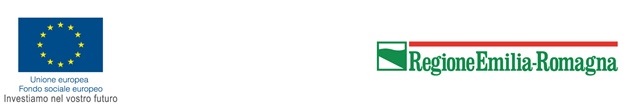 Regione Emilia-RomagnaDirezione Generale Economia della Conoscenza, del lavoro e dell'impresa Servizio Attuazione degli interventi e delle politiche per l'istruzione, la formazione e il lavoroInvio PEC: AttuazioneIFL@postacert.regione.emilia-romagna.it
RICHIESTA DI INCENTIVOIl/la Sottoscritto/a_________________________________ nato/a__________________ il giorno____/__/_____ e residente in Via__________________ n.____ CAP______ Comune di__________ (Prov.___) in qualità di Legale Rappresentante (o suo delegato) dell’impresa (Denominazione/ Ragione sociale) ______________________________________ (C.F./ P. IVA _________________________), con sede legale in Via___________________ n.____ CAP______ Comune di_______ (Prov.___), Numero di iscrizione al Registro delle Imprese___________, CCIAA provincia ____, codice ATECO _______________CHIEDEavendo preso visione del Bando pubblico approvato con deliberazione di Giunta regionale n. 2101 del 13/12/2021, di poter accedere all’incentivo relativo allo stessoDICHIARA DI ESSERE(ai sensi dell’art. 47 D.P.R. 28 Dicembre 2000, n. 445)esente dall’imposta di bollo ai sensi della norma _____________in quanto_______________oppuresoggetto ad imposta di bollo assolta (alternativamente):tramite apposizione del contrassegno telematico di 16 euro sulla presente istanza trattenuta in originale presso l’ente a disposizione degli organi di controllo. A tale fine il sottoscritto dichiara inoltre che il contrassegno applicato, sulla presente istanza, nell’apposito riquadro, ha Codice Identificativo seriale ____________________________ (indicare gli estremi con le 14 cifre) e data di emissione _______________(gg/mm/aaaa) e che lo stesso non sarà utilizzato per qualsiasi altro adempimento;in modo virtuale ai sensi dell’art. 15 del D.P.R. 642/1972. Autorizzazione n. _____________ rilasciata in data____________DICHIARA(ai sensi dell’art. 47 D.P.R. 28 Dicembre 2000, n. 445)che tutti i dati anagrafici inseriti nella presente richiesta di incentivo (ragione sociale, sede legale, legale rappresentante, etc.) corrispondono esattamente a quelli riportati nell'ultimo statuto/atto costitutivo;che l’impresa possiede le dimensioni di micro o piccola impresa secondo la definizione di cui all’allegato 1 del Regolamento UE n. 651/2014 del 17 giugno 2014 pubblicato nella Gazzetta Ufficiale dell'Unione europea L 187 del 26 giugno 2014;che l’impresa è regolarmente costituita da non più di 12 mesi. Si specifica che il requisito si considera assolto solo in caso di configurazione di una nuova impresa e non costituzione societaria a seguito di cessione di azienda o di ramo di azienda, fusione o scissione societaria;che l’impresa realizza la propria attività in almeno un’unità locale ubicata nel territorio della Regione Emilia-Romagna;che l’impresa è attiva e non sottoposta a procedure di liquidazione (anche volontaria), fallimento, concordato preventivo, amministrazione controllata o altre procedure concorsuali in corso o antecedentemente la data di presentazione della richiesta;che l’incentivo richiesto non è riconducibile al settore della produzione agricola, della pesca, dell’acquacoltura come risultanti dal Registro delle Imprese presso la Camera di Commercio;che la maggioranza dei dipendenti dell’impresa è costituita da persone con disabilità di cui alla Legge n.68/1999 e s.m.. Si specifica che le suddette persone con disabilità alle dipendenze devono svolgere la propria attività lavorativa in unità locali ubicate nel territorio dell’Emilia-Romagna;in caso di unità produttive o imprese parte di un gruppo ai sensi dell'art. 31 Dlgs n.276/2003, che l’eccedenza di lavoratori aventi diritto al collocamento mirato rispetto agli obblighi di legge non viene portata a compenso del minor numero di lavoratori assunti nelle altre unità produttive o nelle altre imprese del gruppo aventi sede in Italia ai sensi dell’art. 5 c. 8 della L. n.68/99.Consapevole che gli incentivi in oggetto sono qualificabili come aiuto di Stato a favore delle imprese in fase di avviamento ai sensi dell’art. 22 del Regolamento (UE) n. 651/2014DICHIARA INOLTRE:(ai sensi dell’art. 47 D.P.R. 28 Dicembre 2000, n. 445)di non aver fruito di aiuti ai sensi dell’art. 22 del Regolamento (UE) n. 651/2014 e s.m.i.oppuredi aver fruito dei seguenti aiuti ai sensi dell’art. 22 del Regolamento (UE) n. 651/2014 e s.m.i. sulle seguenti categorie di investimento:SI IMPEGNA A:osservare le normative comunitarie, nazionali e regionali e tutte le delibere di Giunta regionale di riferimento, ivi compresa l'attività di vigilanza espletata dalla Regione Emilia-Romagna;assicurare, sotto la propria responsabilità, il rispetto della normativa in materia fiscale, previdenziale e di sicurezza dei lavoratori;rispettare le procedure di monitoraggio delle iniziative, laddove previste, e fornire la documentazione ed i dati richiesti;rispettare quanto contenuto nella “Scheda Impresa” allegata salvo eventuali richieste di modifica da formalizzare alla Pubblica Amministrazione in indirizzo.ALLEGAquale parte integrante, alla presente domanda:la “Scheda Impresa”, predisposta come da fac-simileRICHIEDESpese per le quali si richiede la fruizione dell’incentivo:Importo totale dell’incentivo richiesto, come da “Scheda Impresa” allegata (80% delle spese fino ad un massimo di euro 75.000,00): ________________________derivante da voci di spesa, riportate in dettaglio nella “Scheda Impresa” allegata, per un totale di euro ______________di cui preventivate ____________________di cui già sostenute ___________________Le dichiarazioni rese ai fini della presente domanda sono dichiarazioni sostitutive di atto notorio o di certificato, ai sensi degli artt. 46 e 47 del D.P.R. 28 Dicembre 2000 n. 445 e succ. mod. consapevole delle conseguenze di cui all’art. 75 comma 1 del medesimo DPR, nonché delle sanzioni previste dall’art. 76 per le ipotesi di falsità in atti e dichiarazioni mendaci, si impegna a fornire tutte le informazioni necessarie all’Amministrazione Procedente per garantire il corretto svolgimento dei controlli di veridicità di quanto dichiarato.Il Legale Rappresentante(Documento firmato digitalmente)INFORMATIVA per il trattamento dei dati personaliTutti i dati personali di cui l’Amministrazione venga in possesso in occasione dell’espletamento del presente procedimento, verranno trattati nel rispetto del Regolamento europeo n. 679/2016 “Regolamento generale sulla protezione dei dati”. La relativa “Informativa” è parte integrante dell’avviso pubblico emanato dalla amministrazione cui è indirizzata.CODICE RNA - COR/COVAR (ove disponibile: in caso contrario indicare il numero del regime di aiuto SA.____/Descrizione della misura agevolativa)Indicare in base a quale lettera del comma 3 dell’art. 22 è stato concesso il contributo. In sintesi, a) prestiti, b) garanzie o c) sovvenzioni, compresi investimenti anche in equity o quasi equity.Importo dell’aiuto ricevuto (ESL)